附件12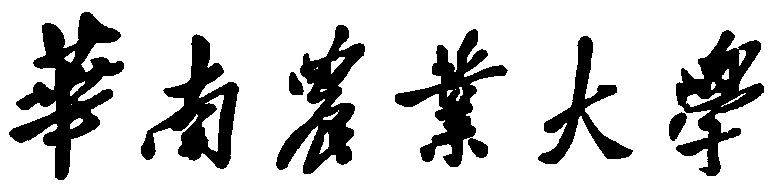 注意事项：    1、 请各位同学务必认真按照模板填写，避免出错，出现写错的情况时，要冷静，严禁乱涂乱划（不然就作废了），只是轻轻划一下即可。    2、 班委会意见和班主任意见需要有差别。    3、 请用黑色签字笔填写，填写之前可以用铅笔写初稿。    4、请大家弄清楚之后再填写，原件只有一份，避免出错本科生综合测评评优鉴定表学 院 外国语学院         年 级   （例：2018级） 专业班级 （正方教务系统所在专业班级全称） 姓 名                   学 号                                        2019年 10月12日性   别性   别性   别出生年月出生年月199901199901199901199901现任职务现任职务班级或社团组织中的职务，没有填“无”班级或社团组织中的职务，没有填“无”班级或社团组织中的职务，没有填“无”班级或社团组织中的职务，没有填“无”政治面貌政治面貌政治面貌中共党员/中共预备党员/共青团员/群众中共党员/中共预备党员/共青团员/群众家庭地址家庭地址家庭地址详细到能收到信件的地址详细到能收到信件的地址详细到能收到信件的地址详细到能收到信件的地址详细到能收到信件的地址详细到能收到信件的地址详细到能收到信件的地址详细到能收到信件的地址详细到能收到信件的地址自        我        鉴       定自        我        鉴       定600字以上（主要评价自己在2018-2019学年的学习、生活、工作等方面），建议填三段，每段之前记得空两格。                     本人签名_______________    2019年 10月 9日 600字以上（主要评价自己在2018-2019学年的学习、生活、工作等方面），建议填三段，每段之前记得空两格。                     本人签名_______________    2019年 10月 9日 600字以上（主要评价自己在2018-2019学年的学习、生活、工作等方面），建议填三段，每段之前记得空两格。                     本人签名_______________    2019年 10月 9日 600字以上（主要评价自己在2018-2019学年的学习、生活、工作等方面），建议填三段，每段之前记得空两格。                     本人签名_______________    2019年 10月 9日 600字以上（主要评价自己在2018-2019学年的学习、生活、工作等方面），建议填三段，每段之前记得空两格。                     本人签名_______________    2019年 10月 9日 600字以上（主要评价自己在2018-2019学年的学习、生活、工作等方面），建议填三段，每段之前记得空两格。                     本人签名_______________    2019年 10月 9日 600字以上（主要评价自己在2018-2019学年的学习、生活、工作等方面），建议填三段，每段之前记得空两格。                     本人签名_______________    2019年 10月 9日 600字以上（主要评价自己在2018-2019学年的学习、生活、工作等方面），建议填三段，每段之前记得空两格。                     本人签名_______________    2019年 10月 9日 600字以上（主要评价自己在2018-2019学年的学习、生活、工作等方面），建议填三段，每段之前记得空两格。                     本人签名_______________    2019年 10月 9日 600字以上（主要评价自己在2018-2019学年的学习、生活、工作等方面），建议填三段，每段之前记得空两格。                     本人签名_______________    2019年 10月 9日 600字以上（主要评价自己在2018-2019学年的学习、生活、工作等方面），建议填三段，每段之前记得空两格。                     本人签名_______________    2019年 10月 9日 600字以上（主要评价自己在2018-2019学年的学习、生活、工作等方面），建议填三段，每段之前记得空两格。                     本人签名_______________    2019年 10月 9日 600字以上（主要评价自己在2018-2019学年的学习、生活、工作等方面），建议填三段，每段之前记得空两格。                     本人签名_______________    2019年 10月 9日 600字以上（主要评价自己在2018-2019学年的学习、生活、工作等方面），建议填三段，每段之前记得空两格。                     本人签名_______________    2019年 10月 9日 600字以上（主要评价自己在2018-2019学年的学习、生活、工作等方面），建议填三段，每段之前记得空两格。                     本人签名_______________    2019年 10月 9日 班  委  会  意  见主要是对该同学在2018--2019学年的学习、生活、工作等方面的评价，尽量写多点，150字（四行）以上。（班委会意见一般是班长签名）注意：字迹不要和自我鉴定的一样，班长获奖则团支书签名。班长签名___________    2019 年10月 10 日 主要是对该同学在2018--2019学年的学习、生活、工作等方面的评价，尽量写多点，150字（四行）以上。（班委会意见一般是班长签名）注意：字迹不要和自我鉴定的一样，班长获奖则团支书签名。班长签名___________    2019 年10月 10 日 主要是对该同学在2018--2019学年的学习、生活、工作等方面的评价，尽量写多点，150字（四行）以上。（班委会意见一般是班长签名）注意：字迹不要和自我鉴定的一样，班长获奖则团支书签名。班长签名___________    2019 年10月 10 日 主要是对该同学在2018--2019学年的学习、生活、工作等方面的评价，尽量写多点，150字（四行）以上。（班委会意见一般是班长签名）注意：字迹不要和自我鉴定的一样，班长获奖则团支书签名。班长签名___________    2019 年10月 10 日 主要是对该同学在2018--2019学年的学习、生活、工作等方面的评价，尽量写多点，150字（四行）以上。（班委会意见一般是班长签名）注意：字迹不要和自我鉴定的一样，班长获奖则团支书签名。班长签名___________    2019 年10月 10 日 主要是对该同学在2018--2019学年的学习、生活、工作等方面的评价，尽量写多点，150字（四行）以上。（班委会意见一般是班长签名）注意：字迹不要和自我鉴定的一样，班长获奖则团支书签名。班长签名___________    2019 年10月 10 日 主要是对该同学在2018--2019学年的学习、生活、工作等方面的评价，尽量写多点，150字（四行）以上。（班委会意见一般是班长签名）注意：字迹不要和自我鉴定的一样，班长获奖则团支书签名。班长签名___________    2019 年10月 10 日 主要是对该同学在2018--2019学年的学习、生活、工作等方面的评价，尽量写多点，150字（四行）以上。（班委会意见一般是班长签名）注意：字迹不要和自我鉴定的一样，班长获奖则团支书签名。班长签名___________    2019 年10月 10 日 主要是对该同学在2018--2019学年的学习、生活、工作等方面的评价，尽量写多点，150字（四行）以上。（班委会意见一般是班长签名）注意：字迹不要和自我鉴定的一样，班长获奖则团支书签名。班长签名___________    2019 年10月 10 日 主要是对该同学在2018--2019学年的学习、生活、工作等方面的评价，尽量写多点，150字（四行）以上。（班委会意见一般是班长签名）注意：字迹不要和自我鉴定的一样，班长获奖则团支书签名。班长签名___________    2019 年10月 10 日 主要是对该同学在2018--2019学年的学习、生活、工作等方面的评价，尽量写多点，150字（四行）以上。（班委会意见一般是班长签名）注意：字迹不要和自我鉴定的一样，班长获奖则团支书签名。班长签名___________    2019 年10月 10 日 主要是对该同学在2018--2019学年的学习、生活、工作等方面的评价，尽量写多点，150字（四行）以上。（班委会意见一般是班长签名）注意：字迹不要和自我鉴定的一样，班长获奖则团支书签名。班长签名___________    2019 年10月 10 日 主要是对该同学在2018--2019学年的学习、生活、工作等方面的评价，尽量写多点，150字（四行）以上。（班委会意见一般是班长签名）注意：字迹不要和自我鉴定的一样，班长获奖则团支书签名。班长签名___________    2019 年10月 10 日 主要是对该同学在2018--2019学年的学习、生活、工作等方面的评价，尽量写多点，150字（四行）以上。（班委会意见一般是班长签名）注意：字迹不要和自我鉴定的一样，班长获奖则团支书签名。班长签名___________    2019 年10月 10 日 主要是对该同学在2018--2019学年的学习、生活、工作等方面的评价，尽量写多点，150字（四行）以上。（班委会意见一般是班长签名）注意：字迹不要和自我鉴定的一样，班长获奖则团支书签名。班长签名___________    2019 年10月 10 日 班     主     任     意    见主要是对该同学在2018-2019学年学习、生活、工作等方面的评价，尽量写多点，200字（五行）以上。（不要忘记找班主任签名）字迹不要和自我鉴定、班委会意见一样。辅导员签名不要代签，学院统一给年级辅导员签字。班主任签名                2019年 10 月 11 日辅导员签名                 2019年 10月 11 日主要是对该同学在2018-2019学年学习、生活、工作等方面的评价，尽量写多点，200字（五行）以上。（不要忘记找班主任签名）字迹不要和自我鉴定、班委会意见一样。辅导员签名不要代签，学院统一给年级辅导员签字。班主任签名                2019年 10 月 11 日辅导员签名                 2019年 10月 11 日主要是对该同学在2018-2019学年学习、生活、工作等方面的评价，尽量写多点，200字（五行）以上。（不要忘记找班主任签名）字迹不要和自我鉴定、班委会意见一样。辅导员签名不要代签，学院统一给年级辅导员签字。班主任签名                2019年 10 月 11 日辅导员签名                 2019年 10月 11 日主要是对该同学在2018-2019学年学习、生活、工作等方面的评价，尽量写多点，200字（五行）以上。（不要忘记找班主任签名）字迹不要和自我鉴定、班委会意见一样。辅导员签名不要代签，学院统一给年级辅导员签字。班主任签名                2019年 10 月 11 日辅导员签名                 2019年 10月 11 日主要是对该同学在2018-2019学年学习、生活、工作等方面的评价，尽量写多点，200字（五行）以上。（不要忘记找班主任签名）字迹不要和自我鉴定、班委会意见一样。辅导员签名不要代签，学院统一给年级辅导员签字。班主任签名                2019年 10 月 11 日辅导员签名                 2019年 10月 11 日主要是对该同学在2018-2019学年学习、生活、工作等方面的评价，尽量写多点，200字（五行）以上。（不要忘记找班主任签名）字迹不要和自我鉴定、班委会意见一样。辅导员签名不要代签，学院统一给年级辅导员签字。班主任签名                2019年 10 月 11 日辅导员签名                 2019年 10月 11 日主要是对该同学在2018-2019学年学习、生活、工作等方面的评价，尽量写多点，200字（五行）以上。（不要忘记找班主任签名）字迹不要和自我鉴定、班委会意见一样。辅导员签名不要代签，学院统一给年级辅导员签字。班主任签名                2019年 10 月 11 日辅导员签名                 2019年 10月 11 日主要是对该同学在2018-2019学年学习、生活、工作等方面的评价，尽量写多点，200字（五行）以上。（不要忘记找班主任签名）字迹不要和自我鉴定、班委会意见一样。辅导员签名不要代签，学院统一给年级辅导员签字。班主任签名                2019年 10 月 11 日辅导员签名                 2019年 10月 11 日主要是对该同学在2018-2019学年学习、生活、工作等方面的评价，尽量写多点，200字（五行）以上。（不要忘记找班主任签名）字迹不要和自我鉴定、班委会意见一样。辅导员签名不要代签，学院统一给年级辅导员签字。班主任签名                2019年 10 月 11 日辅导员签名                 2019年 10月 11 日主要是对该同学在2018-2019学年学习、生活、工作等方面的评价，尽量写多点，200字（五行）以上。（不要忘记找班主任签名）字迹不要和自我鉴定、班委会意见一样。辅导员签名不要代签，学院统一给年级辅导员签字。班主任签名                2019年 10 月 11 日辅导员签名                 2019年 10月 11 日主要是对该同学在2018-2019学年学习、生活、工作等方面的评价，尽量写多点，200字（五行）以上。（不要忘记找班主任签名）字迹不要和自我鉴定、班委会意见一样。辅导员签名不要代签，学院统一给年级辅导员签字。班主任签名                2019年 10 月 11 日辅导员签名                 2019年 10月 11 日主要是对该同学在2018-2019学年学习、生活、工作等方面的评价，尽量写多点，200字（五行）以上。（不要忘记找班主任签名）字迹不要和自我鉴定、班委会意见一样。辅导员签名不要代签，学院统一给年级辅导员签字。班主任签名                2019年 10 月 11 日辅导员签名                 2019年 10月 11 日主要是对该同学在2018-2019学年学习、生活、工作等方面的评价，尽量写多点，200字（五行）以上。（不要忘记找班主任签名）字迹不要和自我鉴定、班委会意见一样。辅导员签名不要代签，学院统一给年级辅导员签字。班主任签名                2019年 10 月 11 日辅导员签名                 2019年 10月 11 日主要是对该同学在2018-2019学年学习、生活、工作等方面的评价，尽量写多点，200字（五行）以上。（不要忘记找班主任签名）字迹不要和自我鉴定、班委会意见一样。辅导员签名不要代签，学院统一给年级辅导员签字。班主任签名                2019年 10 月 11 日辅导员签名                 2019年 10月 11 日主要是对该同学在2018-2019学年学习、生活、工作等方面的评价，尽量写多点，200字（五行）以上。（不要忘记找班主任签名）字迹不要和自我鉴定、班委会意见一样。辅导员签名不要代签，学院统一给年级辅导员签字。班主任签名                2019年 10 月 11 日辅导员签名                 2019年 10月 11 日学 院 党 委 意 见   该生与同学相处融洽，尊敬师长，诚实守信，认真努力学好各门课程，成绩良好。同时努力培养和提高自身综合素质，并注重提升社会实践能力。积极参与并配合开展学院、班级工作，有较强的责任感和集体精神。同意评为“XX等奖学金”/“单项奖学金”。注意字迹不要和自我鉴定、班委会意见、班主任意见一样。党委公章  2019年10月13 日   该生与同学相处融洽，尊敬师长，诚实守信，认真努力学好各门课程，成绩良好。同时努力培养和提高自身综合素质，并注重提升社会实践能力。积极参与并配合开展学院、班级工作，有较强的责任感和集体精神。同意评为“XX等奖学金”/“单项奖学金”。注意字迹不要和自我鉴定、班委会意见、班主任意见一样。党委公章  2019年10月13 日   该生与同学相处融洽，尊敬师长，诚实守信，认真努力学好各门课程，成绩良好。同时努力培养和提高自身综合素质，并注重提升社会实践能力。积极参与并配合开展学院、班级工作，有较强的责任感和集体精神。同意评为“XX等奖学金”/“单项奖学金”。注意字迹不要和自我鉴定、班委会意见、班主任意见一样。党委公章  2019年10月13 日   该生与同学相处融洽，尊敬师长，诚实守信，认真努力学好各门课程，成绩良好。同时努力培养和提高自身综合素质，并注重提升社会实践能力。积极参与并配合开展学院、班级工作，有较强的责任感和集体精神。同意评为“XX等奖学金”/“单项奖学金”。注意字迹不要和自我鉴定、班委会意见、班主任意见一样。党委公章  2019年10月13 日   该生与同学相处融洽，尊敬师长，诚实守信，认真努力学好各门课程，成绩良好。同时努力培养和提高自身综合素质，并注重提升社会实践能力。积极参与并配合开展学院、班级工作，有较强的责任感和集体精神。同意评为“XX等奖学金”/“单项奖学金”。注意字迹不要和自我鉴定、班委会意见、班主任意见一样。党委公章  2019年10月13 日   该生与同学相处融洽，尊敬师长，诚实守信，认真努力学好各门课程，成绩良好。同时努力培养和提高自身综合素质，并注重提升社会实践能力。积极参与并配合开展学院、班级工作，有较强的责任感和集体精神。同意评为“XX等奖学金”/“单项奖学金”。注意字迹不要和自我鉴定、班委会意见、班主任意见一样。党委公章  2019年10月13 日   该生与同学相处融洽，尊敬师长，诚实守信，认真努力学好各门课程，成绩良好。同时努力培养和提高自身综合素质，并注重提升社会实践能力。积极参与并配合开展学院、班级工作，有较强的责任感和集体精神。同意评为“XX等奖学金”/“单项奖学金”。注意字迹不要和自我鉴定、班委会意见、班主任意见一样。党委公章  2019年10月13 日   该生与同学相处融洽，尊敬师长，诚实守信，认真努力学好各门课程，成绩良好。同时努力培养和提高自身综合素质，并注重提升社会实践能力。积极参与并配合开展学院、班级工作，有较强的责任感和集体精神。同意评为“XX等奖学金”/“单项奖学金”。注意字迹不要和自我鉴定、班委会意见、班主任意见一样。党委公章  2019年10月13 日   该生与同学相处融洽，尊敬师长，诚实守信，认真努力学好各门课程，成绩良好。同时努力培养和提高自身综合素质，并注重提升社会实践能力。积极参与并配合开展学院、班级工作，有较强的责任感和集体精神。同意评为“XX等奖学金”/“单项奖学金”。注意字迹不要和自我鉴定、班委会意见、班主任意见一样。党委公章  2019年10月13 日   该生与同学相处融洽，尊敬师长，诚实守信，认真努力学好各门课程，成绩良好。同时努力培养和提高自身综合素质，并注重提升社会实践能力。积极参与并配合开展学院、班级工作，有较强的责任感和集体精神。同意评为“XX等奖学金”/“单项奖学金”。注意字迹不要和自我鉴定、班委会意见、班主任意见一样。党委公章  2019年10月13 日   该生与同学相处融洽，尊敬师长，诚实守信，认真努力学好各门课程，成绩良好。同时努力培养和提高自身综合素质，并注重提升社会实践能力。积极参与并配合开展学院、班级工作，有较强的责任感和集体精神。同意评为“XX等奖学金”/“单项奖学金”。注意字迹不要和自我鉴定、班委会意见、班主任意见一样。党委公章  2019年10月13 日   该生与同学相处融洽，尊敬师长，诚实守信，认真努力学好各门课程，成绩良好。同时努力培养和提高自身综合素质，并注重提升社会实践能力。积极参与并配合开展学院、班级工作，有较强的责任感和集体精神。同意评为“XX等奖学金”/“单项奖学金”。注意字迹不要和自我鉴定、班委会意见、班主任意见一样。党委公章  2019年10月13 日   该生与同学相处融洽，尊敬师长，诚实守信，认真努力学好各门课程，成绩良好。同时努力培养和提高自身综合素质，并注重提升社会实践能力。积极参与并配合开展学院、班级工作，有较强的责任感和集体精神。同意评为“XX等奖学金”/“单项奖学金”。注意字迹不要和自我鉴定、班委会意见、班主任意见一样。党委公章  2019年10月13 日   该生与同学相处融洽，尊敬师长，诚实守信，认真努力学好各门课程，成绩良好。同时努力培养和提高自身综合素质，并注重提升社会实践能力。积极参与并配合开展学院、班级工作，有较强的责任感和集体精神。同意评为“XX等奖学金”/“单项奖学金”。注意字迹不要和自我鉴定、班委会意见、班主任意见一样。党委公章  2019年10月13 日   该生与同学相处融洽，尊敬师长，诚实守信，认真努力学好各门课程，成绩良好。同时努力培养和提高自身综合素质，并注重提升社会实践能力。积极参与并配合开展学院、班级工作，有较强的责任感和集体精神。同意评为“XX等奖学金”/“单项奖学金”。注意字迹不要和自我鉴定、班委会意见、班主任意见一样。党委公章  2019年10月13 日学  校  审  批  意  见不填不填日期（10月20日后）盖章             年     月     日不填不填日期（10月20日后）盖章             年     月     日不填不填日期（10月20日后）盖章             年     月     日不填不填日期（10月20日后）盖章             年     月     日不填不填日期（10月20日后）盖章             年     月     日不填不填日期（10月20日后）盖章             年     月     日不填不填日期（10月20日后）盖章             年     月     日不填不填日期（10月20日后）盖章             年     月     日不填不填日期（10月20日后）盖章             年     月     日不填不填日期（10月20日后）盖章             年     月     日不填不填日期（10月20日后）盖章             年     月     日不填不填日期（10月20日后）盖章             年     月     日不填不填日期（10月20日后）盖章             年     月     日不填不填日期（10月20日后）盖章             年     月     日不填不填日期（10月20日后）盖章             年     月     日不填不填日期（10月20日后）盖章             年     月     日本   年   度   学   习   成   绩上   学   期上   学   期上   学   期考  试科  目成  绩考  查科  目考  查科  目考  查科  目成绩考  查科  目考  查科  目成绩成绩考  查科  目成绩成绩本   年   度   学   习   成   绩上   学   期上   学   期上   学   期本   年   度   学   习   成   绩上   学   期上   学   期上   学   期本   年   度   学   习   成   绩上   学   期上   学   期上   学   期本   年   度   学   习   成   绩上   学   期上   学   期上   学   期本   年   度   学   习   成   绩下   学   期下   学   期下   学   期考  试科  目成  绩考  试科  目考  试科  目考  试科  目成绩考  试科  目考  试科  目成绩成绩考  试科  目成绩成绩本   年   度   学   习   成   绩下   学   期下   学   期下   学   期本   年   度   学   习   成   绩下   学   期下   学   期下   学   期本   年   度   学   习   成   绩下   学   期下   学   期下   学   期本   年   度   学   习   成   绩下   学   期下   学   期下   学   期备     注本年度学习成绩（即2018—2019学年）：“考试科目”是指最后经过期末考试来考核的科目必修的（例如：基础英语、高级英语、数据库）。“考查科目”是指不考试来考核的科目（例如：般指体育、公选课、A系列课程）。成绩：填分数，不要填绩点，例如：90。“考试科目”尽可能填满，“考查科目”不用填满。本年度学习成绩（即2018—2019学年）：“考试科目”是指最后经过期末考试来考核的科目必修的（例如：基础英语、高级英语、数据库）。“考查科目”是指不考试来考核的科目（例如：般指体育、公选课、A系列课程）。成绩：填分数，不要填绩点，例如：90。“考试科目”尽可能填满，“考查科目”不用填满。本年度学习成绩（即2018—2019学年）：“考试科目”是指最后经过期末考试来考核的科目必修的（例如：基础英语、高级英语、数据库）。“考查科目”是指不考试来考核的科目（例如：般指体育、公选课、A系列课程）。成绩：填分数，不要填绩点，例如：90。“考试科目”尽可能填满，“考查科目”不用填满。本年度学习成绩（即2018—2019学年）：“考试科目”是指最后经过期末考试来考核的科目必修的（例如：基础英语、高级英语、数据库）。“考查科目”是指不考试来考核的科目（例如：般指体育、公选课、A系列课程）。成绩：填分数，不要填绩点，例如：90。“考试科目”尽可能填满，“考查科目”不用填满。本年度学习成绩（即2018—2019学年）：“考试科目”是指最后经过期末考试来考核的科目必修的（例如：基础英语、高级英语、数据库）。“考查科目”是指不考试来考核的科目（例如：般指体育、公选课、A系列课程）。成绩：填分数，不要填绩点，例如：90。“考试科目”尽可能填满，“考查科目”不用填满。本年度学习成绩（即2018—2019学年）：“考试科目”是指最后经过期末考试来考核的科目必修的（例如：基础英语、高级英语、数据库）。“考查科目”是指不考试来考核的科目（例如：般指体育、公选课、A系列课程）。成绩：填分数，不要填绩点，例如：90。“考试科目”尽可能填满，“考查科目”不用填满。本年度学习成绩（即2018—2019学年）：“考试科目”是指最后经过期末考试来考核的科目必修的（例如：基础英语、高级英语、数据库）。“考查科目”是指不考试来考核的科目（例如：般指体育、公选课、A系列课程）。成绩：填分数，不要填绩点，例如：90。“考试科目”尽可能填满，“考查科目”不用填满。本年度学习成绩（即2018—2019学年）：“考试科目”是指最后经过期末考试来考核的科目必修的（例如：基础英语、高级英语、数据库）。“考查科目”是指不考试来考核的科目（例如：般指体育、公选课、A系列课程）。成绩：填分数，不要填绩点，例如：90。“考试科目”尽可能填满，“考查科目”不用填满。本年度学习成绩（即2018—2019学年）：“考试科目”是指最后经过期末考试来考核的科目必修的（例如：基础英语、高级英语、数据库）。“考查科目”是指不考试来考核的科目（例如：般指体育、公选课、A系列课程）。成绩：填分数，不要填绩点，例如：90。“考试科目”尽可能填满，“考查科目”不用填满。本年度学习成绩（即2018—2019学年）：“考试科目”是指最后经过期末考试来考核的科目必修的（例如：基础英语、高级英语、数据库）。“考查科目”是指不考试来考核的科目（例如：般指体育、公选课、A系列课程）。成绩：填分数，不要填绩点，例如：90。“考试科目”尽可能填满，“考查科目”不用填满。本年度学习成绩（即2018—2019学年）：“考试科目”是指最后经过期末考试来考核的科目必修的（例如：基础英语、高级英语、数据库）。“考查科目”是指不考试来考核的科目（例如：般指体育、公选课、A系列课程）。成绩：填分数，不要填绩点，例如：90。“考试科目”尽可能填满，“考查科目”不用填满。本年度学习成绩（即2018—2019学年）：“考试科目”是指最后经过期末考试来考核的科目必修的（例如：基础英语、高级英语、数据库）。“考查科目”是指不考试来考核的科目（例如：般指体育、公选课、A系列课程）。成绩：填分数，不要填绩点，例如：90。“考试科目”尽可能填满，“考查科目”不用填满。本年度学习成绩（即2018—2019学年）：“考试科目”是指最后经过期末考试来考核的科目必修的（例如：基础英语、高级英语、数据库）。“考查科目”是指不考试来考核的科目（例如：般指体育、公选课、A系列课程）。成绩：填分数，不要填绩点，例如：90。“考试科目”尽可能填满，“考查科目”不用填满。本年度学习成绩（即2018—2019学年）：“考试科目”是指最后经过期末考试来考核的科目必修的（例如：基础英语、高级英语、数据库）。“考查科目”是指不考试来考核的科目（例如：般指体育、公选课、A系列课程）。成绩：填分数，不要填绩点，例如：90。“考试科目”尽可能填满，“考查科目”不用填满。本年度学习成绩（即2018—2019学年）：“考试科目”是指最后经过期末考试来考核的科目必修的（例如：基础英语、高级英语、数据库）。“考查科目”是指不考试来考核的科目（例如：般指体育、公选课、A系列课程）。成绩：填分数，不要填绩点，例如：90。“考试科目”尽可能填满，“考查科目”不用填满。本年度学习成绩（即2018—2019学年）：“考试科目”是指最后经过期末考试来考核的科目必修的（例如：基础英语、高级英语、数据库）。“考查科目”是指不考试来考核的科目（例如：般指体育、公选课、A系列课程）。成绩：填分数，不要填绩点，例如：90。“考试科目”尽可能填满，“考查科目”不用填满。